INDICAÇÃO Nº 2766/2017Indica ao Poder Executivo Municipal que efetue serviços de pericia e possível substituição de árvore na Praça Rotary, localizada no Jardim Panambi.Excelentíssimo Senhor Prefeito Municipal, Nos termos do Art. 108 do Regimento Interno desta Casa de Leis, dirijo-me a Vossa Excelência para sugerir que, por intermédio do Setor competente sejam efetuados serviços pericia em árvores condenadas na Praça Rotary, Jardim Panambi.Justificativa:Moradores e usuários da Praça Rotary estão preocupados, pois, alegam a existência de cinco árvores condenadas e com perigo eminente de queda. Pedem a substituição das espécies antes que algo grave aconteça.Plenário “Dr. Tancredo Neves”, em 16 de março de 2.017.Gustavo Bagnoli-vereador-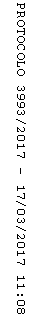 